Publicado en  el 12/12/2014 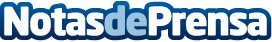 Inauguración de Ginestar, Concesionario Oficial Honda, en GandíaLa Red Oficial de Concesionarios de Honda cuenta ahora con unas nuevas instalaciones para la distribución de automóviles Honda en Gandía. Bajo la gerencia de Gustavo Ginestar, el nuevo Concesionario Ginestar está situado en la Avda. de Benieto, 10-12, en el polígono industrial de Ciudad del Transporte de la localidad valenciana.Datos de contacto:Honda MotorsNota de prensa publicada en: https://www.notasdeprensa.es/inauguracion-de-ginestar-concesionario-oficial_1 Categorias: Automovilismo Valencia Industria Automotriz http://www.notasdeprensa.es